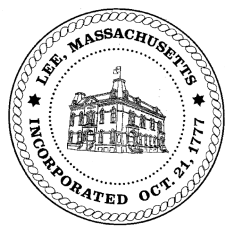 TOWN OF LEEBOARD OF PUBLIC WORKSMeeting Notice Date: Tuesday, July 23, 2019                   Time: 4:30 PM		      Place: 45 Railroad St., LeeAgendaWaterMeter updateHighway/Cemetery PavingWaste Water131 Paul Drive/sewer hook-upOther                                                                                                                                                                                                                          335 Church – curb cut  extension – remove per residentAbatements   Approve Minutes from June 25, 2019     And any topic the chairman could not reasonably anticipate. Next Board Meeting August 13, 2019BPW Members: Robert Bartini-Chairman, David Forrest-Clerk, Roger Scheurer, Peter Scolforo, Donald Zukowski,, Christopher Ketchen (Non Voting Member)